DESCRIPCIÓN DE LA ACTIVIDAD En esta actividad vamos a realizar un  “rollo de las emociones”, el cual nos permite  identificar distintas emociones por lo que tienes que poner mucha atencion y seguir los pasos para poder tener un rollo muy bonito.NOMBRE DE LA ACTIVIDAD“El rollo de las emociones”APRENDIZAJE ESPERADOResponde con movimientos o formas corporales estáticas a sonidos y silencios, para explorar posibilidades expresivas.NIVEL EDUCATIVOPrimariaMATERIAL1 rollo de papel higiénico (solo el rollo de cartón)1 rectángulo de cartón suave de 18 cm x 15 cm.1 hoja blancaPlumones, marcadores o coloresLápizDiurexResistol adhesivoDESARROLLO DE LA ACTIVIDADPasos a seguir para la elaboración del “rollo de las emociones”Paso 1. Comenzamos pegando la hoja blanca en el rollo de papel higiénico y recortando el excedente.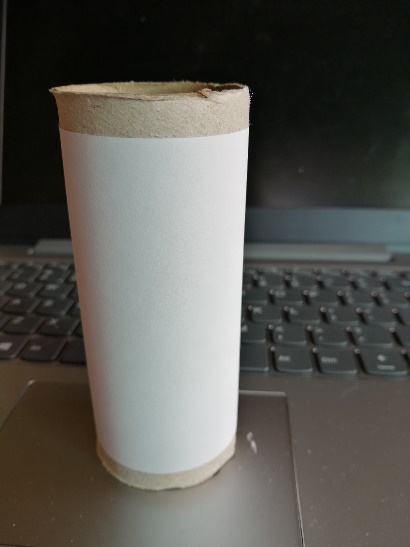 Paso 2. Corta un óvalo o círculo de aproximadamente 3 o 4 cm de diámetro.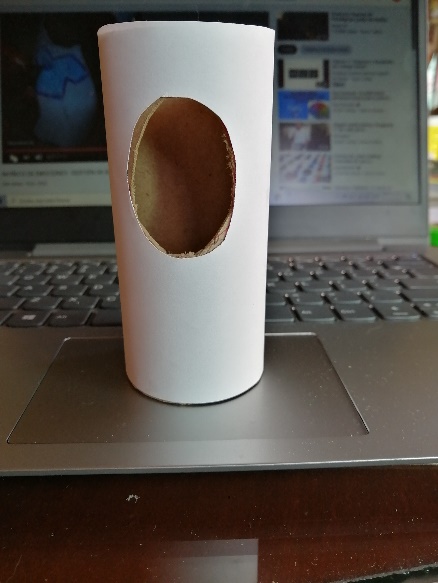 Paso 3. Dibuja el personaje que tu desees, debajo del óvalo y coloréalo con plumones, marcadores o colores.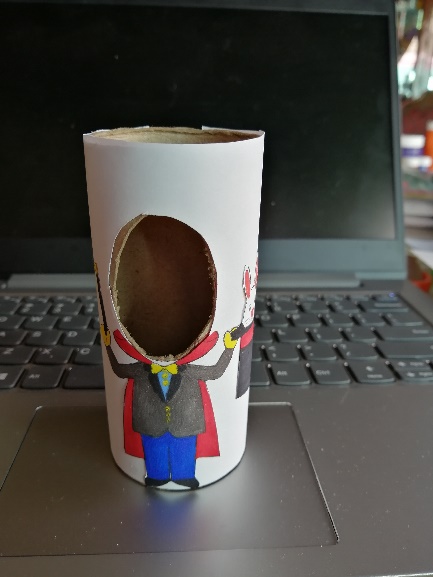 Paso 4. Con el rectángulo de cartón haz un rollo más pequeño el de papel higiénico pégalo con un poco de Diurex, fórralo con el sobrante de hoja blanca y dibuja diferentes emociones dejando un espacio de 2cm entre cada emoción.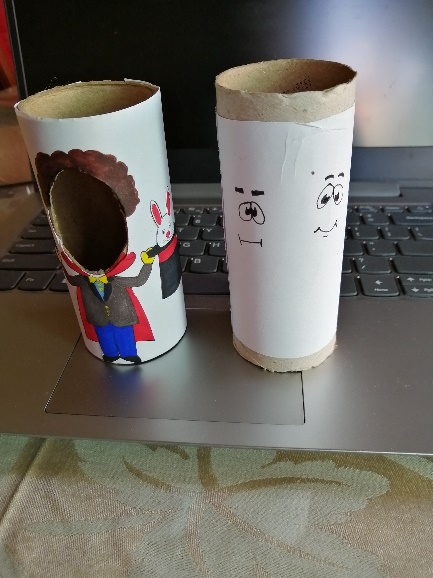 Paso 5. Introduce el rollo más chico (donde se dibujaron las emociones) en el rollo de papel higiénico y ve girando poco a poco para cambiar la emoción.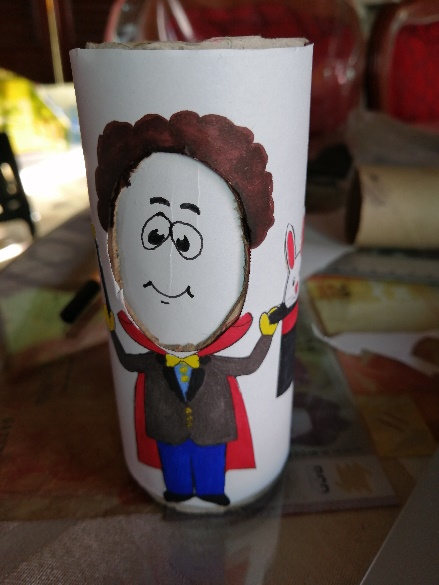 